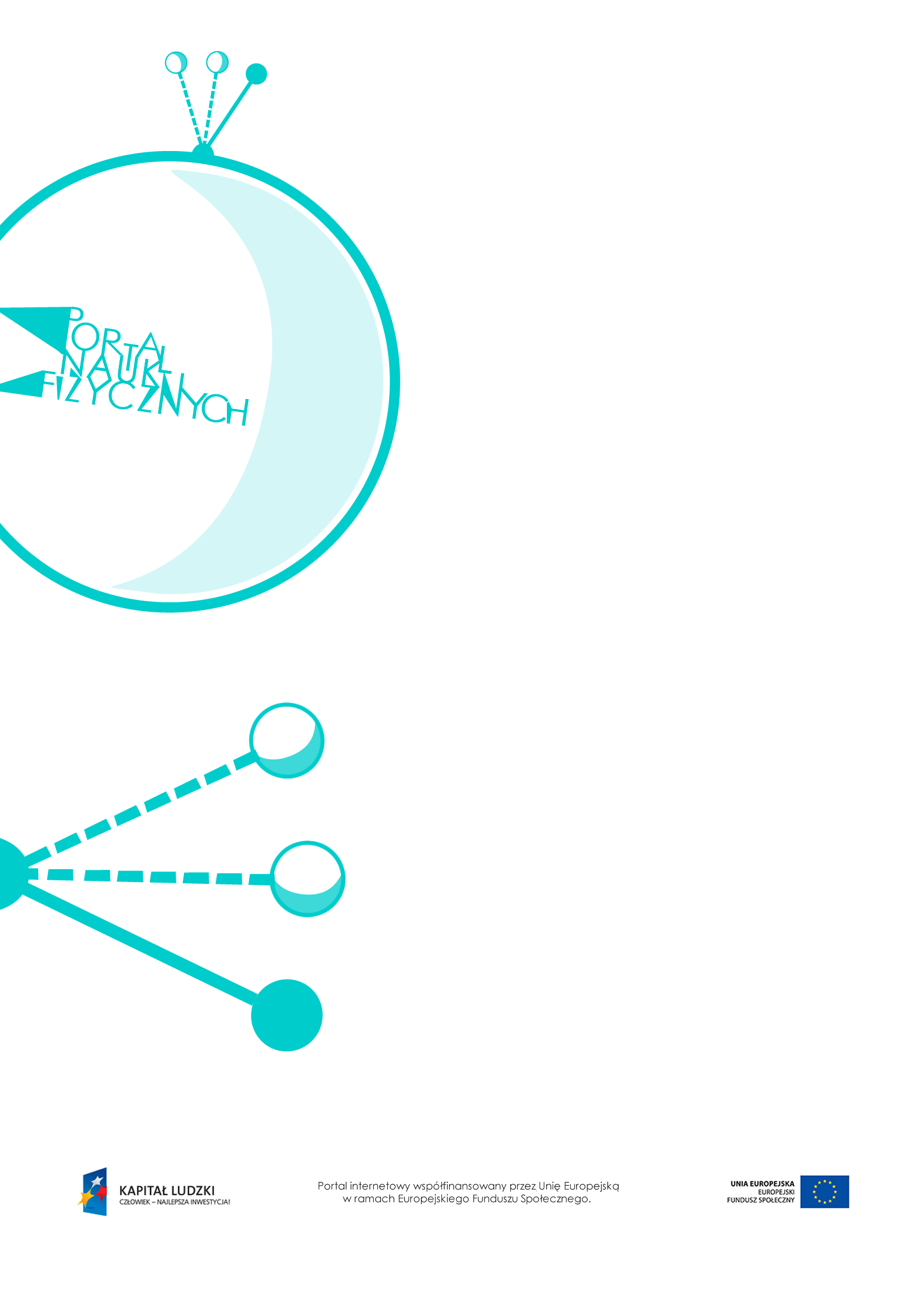 Prawo PascalaPrawo Pascala – scenariusz lekcjiCzas: 45 minutCele ogólne:Wprowadzenie i demonstracja prawa Pascala.Pokazanie urządzeń wykorzystujących prawo Pascala, omówienie zasady ich działania.Cele szczegółowe – uczeń:demonstruje doświadczenie obrazujące, że ciśnienie wywierane z zewnątrz jest przekazywanew gazach i cieczach jednakowo we wszystkich kierunkach; analizuje wynik doświadczenia; podaje treść prawa Pascala,wyjaśnia prawo Pascala na podstawie cząsteczkowej budowy materii,podaje przykłady zastosowania prawa Pascala,wykorzystuje prawo Pascala do opisu zasady działania prasy hydraulicznej i hamulca hydraulicznego,wykorzystuje prawo Pascala do rozwiązywania zadań obliczeniowych.Metody:pokaz,obserwacje,doświadczenia,dyskusja,pogadanka.Formy pracy:praca zbiorowa (z całą klasą),praca indywidualna.Środki dydaktyczne:przyrządy do doświadczeń: naczynie z otworami i szczelnym tłokiem (naczynie Pascala), strzykawki, rurka,tekst „Prawo Pascala a budowa cieczy”.plansza „Beczka Pascala”,plansza „Prawo Pascala”,plansza „Prasa hydrauliczna”,plansza „Hamulec hydrauliczny”,„Zadania”,plansza „Pytania sprawdzające”.Przebieg lekcjiPytania sprawdzająceWyjaśnij, jak można się upewnić, że na ciała, z którymi ciecz się styka, działa ona siłami prostopadłymi do powierzchni.Wyjaśnij zasadę działania prasy hydraulicznej.Opisz, w jaki sposób Pascal dokonał swojego najważniejszego odkrycia.Podaj przykłady wykorzystania prawa Pascala w życiu codziennym.Czynności nauczyciela i uczniówUwagi, wykorzystanie środków dydaktycznychWprowadzenie do tematu lekcji – wykonanie doświadczenia ilustrującego prawo Pascala.Dyskusja kierowana.Przykłady doświadczeńNaczynie z otworami i szczelnym tłoczkiem napełniamy wodąi przesuwamy tłoczek w dół.Nadmuchujemy rękawiczkę chirurgiczną.Uczniowie zapisują obserwacje i zauważają (pod kierunkiem nauczyciela), że chociaż działamy na ciecz i gaz znajdujące sięw zamkniętym naczyniu w jednym kierunku (wywieramy ciśnienie zewnętrzne), to zmiany są zauważalne we wszystkich kierunkachw takim samym stopniu. Usystematyzowanie wyników obserwacji. Przypomnienie doświadczenia wykonanego przez Pascala – plansza „Beczka Pascala”.Wyprowadzenie prawa Pascala – na podstawie obserwacji wcześniejszych doświadczeń.Wykorzystanie planszy „Prawo Pascala”.Prawo Pascala obowiązuje zarówno dla gazów, jak i dla cieczy. Jest to związanez własnością materii w tych dwóch stanach skupienia – łatwo zmienić kształt zarówno cieczy, jak i gazu. Pełniejsze omówienie tego zagadnienia w tekście „Prawo Pascalaa budowa cieczy”.Przedyskutowanie z uczniami sposobów zmiany ciśnienia w gazie.Podkreślenie, że ciecze są mało ściśliwe,a gazy można łatwo sprężać i rozprężać.Wykonanie (przez uczniów) doświadczenia ilustrującego działanie prasy hydraulicznej.Przykład wykonania modelu prasy hydraulicznej: dwie strzykawki o różnych średnicach napełniamy częściowo ciecząi łączymy rurką (również wypełnioną cieczą).Omówienie działania prasy hydraulicznej, wyprowadzenie wzoru: .Podawanie przez uczniów przykładów wykorzystania prawa Pascala.Prasa hydrauliczna jako urządzenie zwielokrotniające siłę nacisku.Wyprowadzanie wzoru należy rozpocząć od porównania ciśnienia z obu stron prasy.Wykorzystanie planszy „Prasa hydrauliczna”.Uczniowie analizują dostępne materiaływ grupach. Podają inne przykłady zastosowania prawa Pascala w praktyce: – hamulce hydrauliczne – plansza „Hamulec hydrauliczny”, – podnośnik samochodowy.Rozwiązywanie zadań.Uczniowie rozwiązują zadania dotyczące prawa Pascala. Wykorzystanie przykładowych zadań – „Zadania”.Podsumowanie i zakończenie lekcji.Zadanie pytań podsumowujących wiedzę zdobytą na lekcji – plansza „Pytania sprawdzające”.